ROTINA DO TRABALHO PEDAGÓGICO MATERNAL II A -ATIVIDADES EM DOMICÍLIO – Professora substituta ELIZETE / Professora titular da sala LÍDIA > Data: 22/06 a 24/06/2020.Creche Municipal “Maria Silveira Mattos” – MATERNAL II A2ª Feira3ª Feira4ª Feira5ª Feira6ª FeiraMÚSICA: TURMA DO SEU LOBATO- ASA BRANCA (https://youtu.be/gNpVbRxuqp8 )SEQUÊNCIA DE ATIVIDADES DA FESTA JUNINA:BRINCADEIRA “ALVO NAS LATINHAS”     MATERIAIS: LATINHAS OU GARRAFAS PETBOLINHA FEITA DE MEIAS OU DE PLÁTICO MESMO.FANTASIA DE FESTA JUNINA (OPCIONAL)OBJETIVO E DESENVOLVIMENTO ESTA ATIVIDADE TEM O OBJETIVO DE RESGATAR AS BRINCADEIRAS JUNINAS, MESMO ESTANDO CADA UM EM SUA CASA, AS FESTAS JUNINAS SURGIRAM PARA COMEMORAR O INÍCIO DA COLHEITA E FARTURA NAS FAZENDAS E É NESSE SENTIDO QUE AS ATIVIDADES PROPOSTAS NESTA SEMANA SE APRESENTAM, VAMOS COMEMORAR A FESTA JUNINA EM CASA, VOCÊS PAIS PODEM FANTASIAR SUA CRIANÇA COM TEMA JUNINO PARA QUE ELA POSSA VIVENCIAR ESTA ATIVIDADE DA MANEIRA MAIS LÚDICA POSSÍVEL.BASTA EMPILHAR AS LATINHAS E INCENTIVAR QUE SUA CRIANÇA TENTE DERRUBÁ-LAS COM A BOLA DE MEIA, VOCÊ PODE ATÉ FAZER DE CONTA QUE HAVERÁ UM PREMIO USANDO OS PRÓPRIOS BRINQUEDOS QUE TEM EM CASA, COMO SE FOSSE NA FESTA DE VERDADE.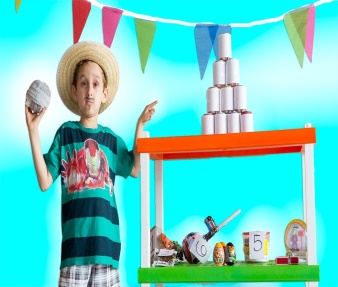 LEITURA PELA PROFESSORA ELIZETE: “FOGO NO CÉU”(vídeo postado hoje no grupo).SEQUÊNCIA DE ATIVIDADES DA FESTA JUNINA:BOLINHA NO COPOMATERIAIS UMA BOLINHA COPOS DE PLÁSTICO FITA ADESIVA PARA PRENSER OS COPOS NA MESAFANTASIA DE FESTA JUNINA (OPCIONAL)OBJETIVO E DESENVOLVIMENTOESTA ATIVIDADE ESTIMULA O EQUILÍBRIO, A COORDENAÇÃO MOTORA E A NOÇÃO DE ESPAÇO.COLE OS COPOS EM UMA MESA, COMO MOSTRA A FOTO. DEPOIS INCENTIVE SUA CRIANÇA A TENTAR JOGAR A BOLINHA DE MANEIRA QUE CAIA EM UM DELES, FAÇA FESTA QUANDO ELA CONSEGUIR!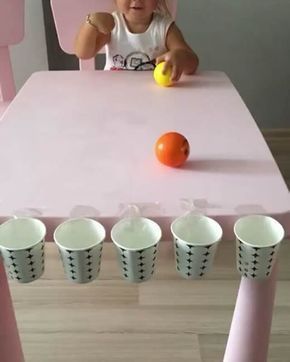 MÚSICA: O SANFONEIRO SÓ TOCAVA ISSO (https://youtu.be/bx0eMcBz36s )SEQUÊNCIA DE ATIVIDADES DA FESTA JUNINA:JOGO DA ARGOLA    MATERIAIS:GARRAFINHAS PET PEQUENAS OU METADE DAS GARRAFINHAS MÉDIAS.ARGOLAS, SE NÃO TIVER PODE FAZÊ-LAS RECORTANDO GARRAFAS PET DE 2 LITROS.FITA ADESIVA PARA GRUDAR AS GARRAFINHAS NO CHÃO.FANTASIA DE FESTA JUNINA (OPCIONAL)OBJETIVO E DESENVOLVIMENTOESTA ATIVIDADE AJUDA NO EQUILÍBRIO E COORDENAÇÃO MOTORA AMPLA.PEGUE AS GARRAFINHAS E COLE-AS NO CHÃO, COMO NA FOTO ABAIXO. DEPOIS INCENTIVE SUA CRIANÇA A TENTAR JOGAR AS ARGOLAS DE MODO QUE ACERTE UMA DAS GARRAFINHAS, REPITA VÁRIAS VEZES.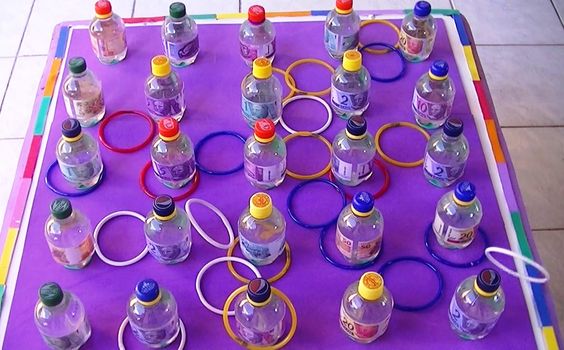 OBSERVAÇÃO: SEGUINDO ORIENTAÇÕES DA SECRETARIA MUNICIPAL DE EDUCAÇÃO ENVIAREMOS ATIVIDADES 3 VEZES NA SEMANA.OBSERVAÇÃO: SEGUINDO ORIENTAÇÕES DA SECRETARIA MUNICIPAL DE EDUCAÇÃO ENVIAREMOS ATIVIDADES 3 VEZES NA SEMANA.